Signing into FinesseOpen up your internet browser, IE 8.0 or 9.0 (IE 10 is not yet supported)Enter in the following URLhttp://172.17.2.37/desktop/container/Bookmark this as you will be using this URL every day when you sign in.Enter your ID, Password, and ACD phone ExtensionID = your id matches your main phone number (ex: 6027715555)PW = ACD Extension = your second line extension, shows as “XXX” Agent (ex:6021770500)Click the Sign In button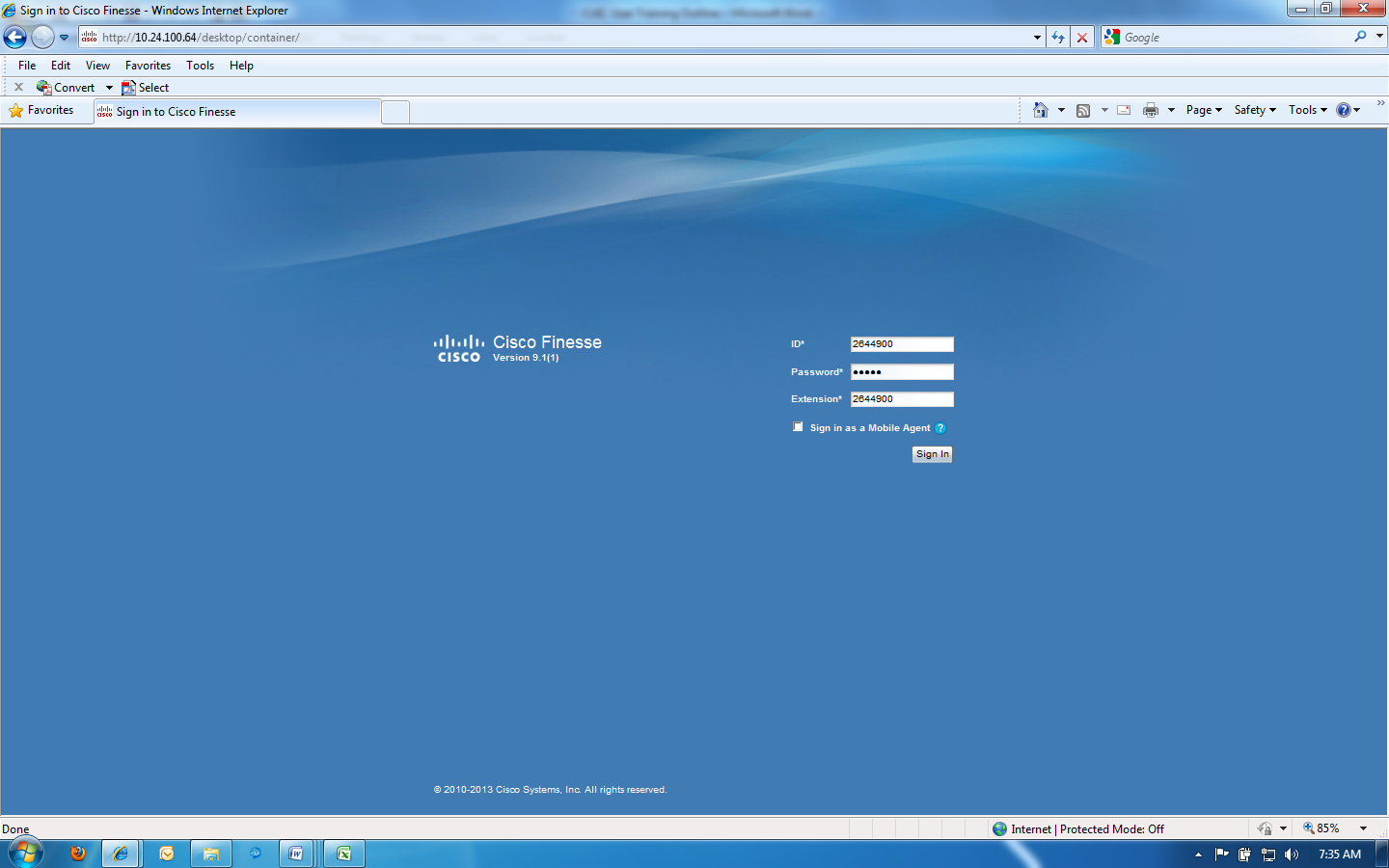 Agent StatesYou are always in 1 of 6 agent states when you are signed into FinesseNot Ready – you are not ready to receive inbound routed callsReady – you are ready to receive inbound routed callsReserved – the system has reserved you  and is sending an inbound routed call to you and your phone is ringingTalking – you are talking on a callHold – you have a call on holdWrap – you are in after call workTaking CallsYou must be in the Ready state to receive inbound routed calls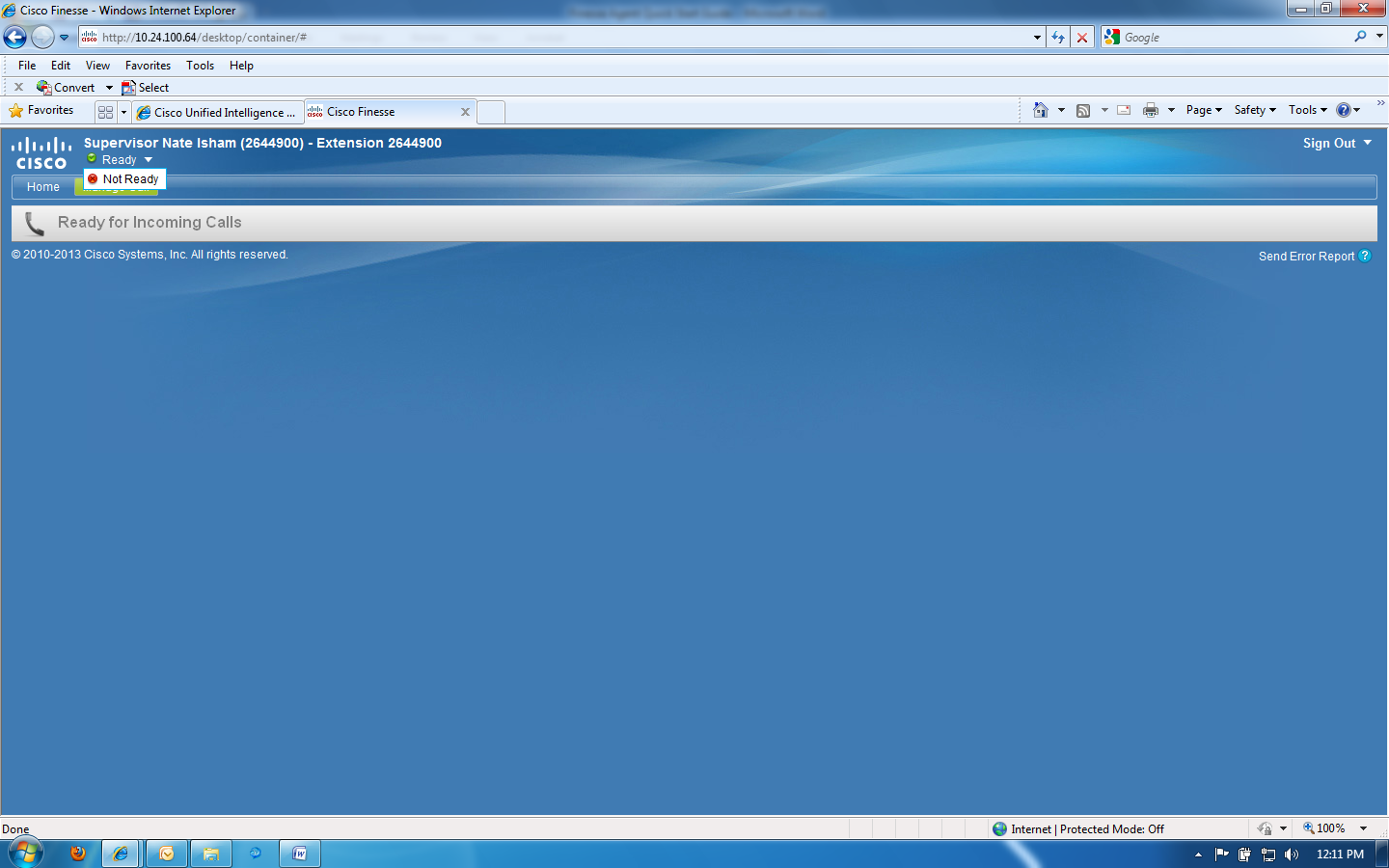 Answering CallsWhen the phone rings, the system will put you in a Reserved state.To answer the call, click on the Answer button.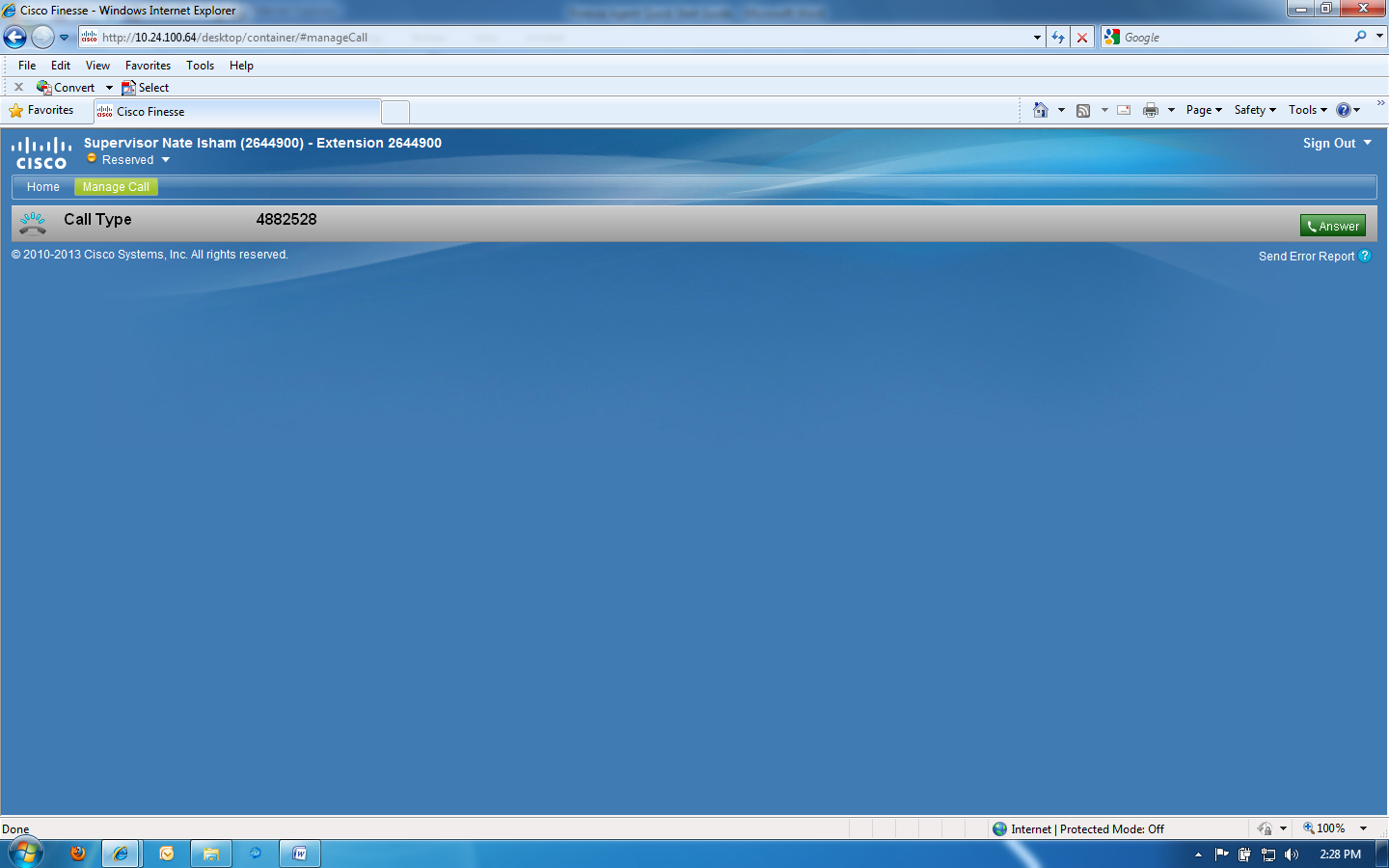 Putting a call on holdTo put a call on hold, click on the Hold button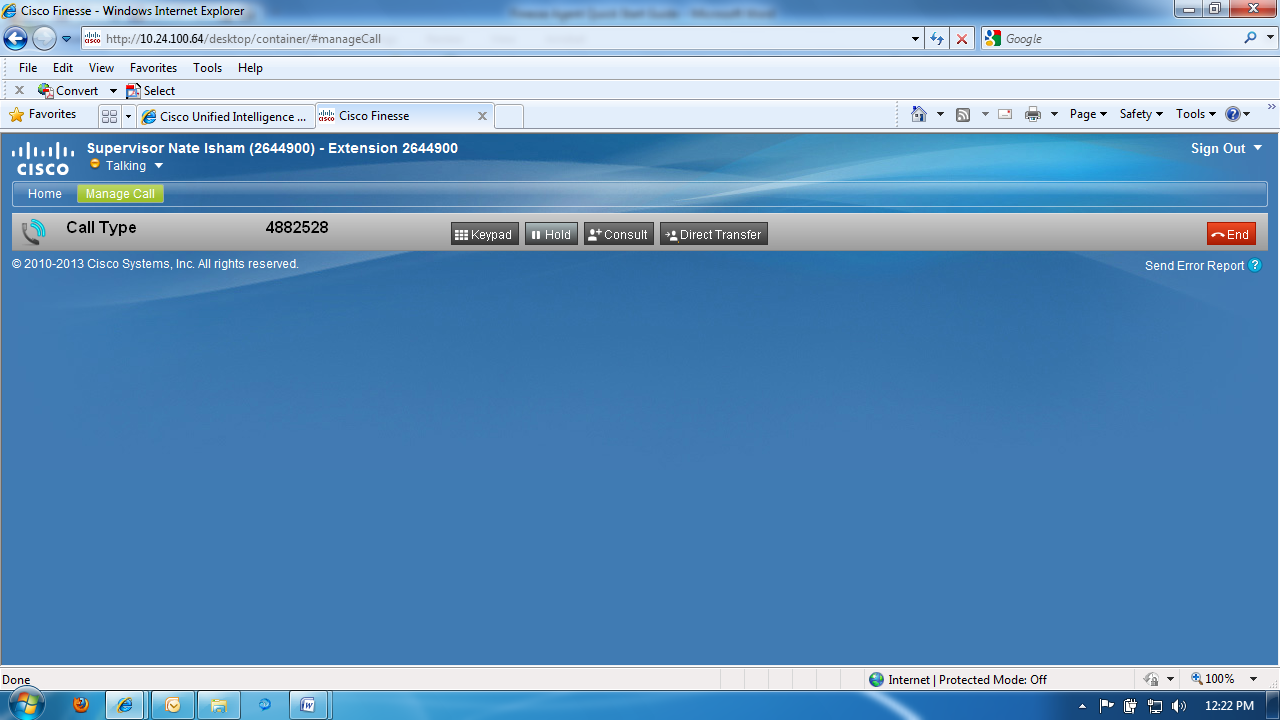 To resume a call, click the Retrieve button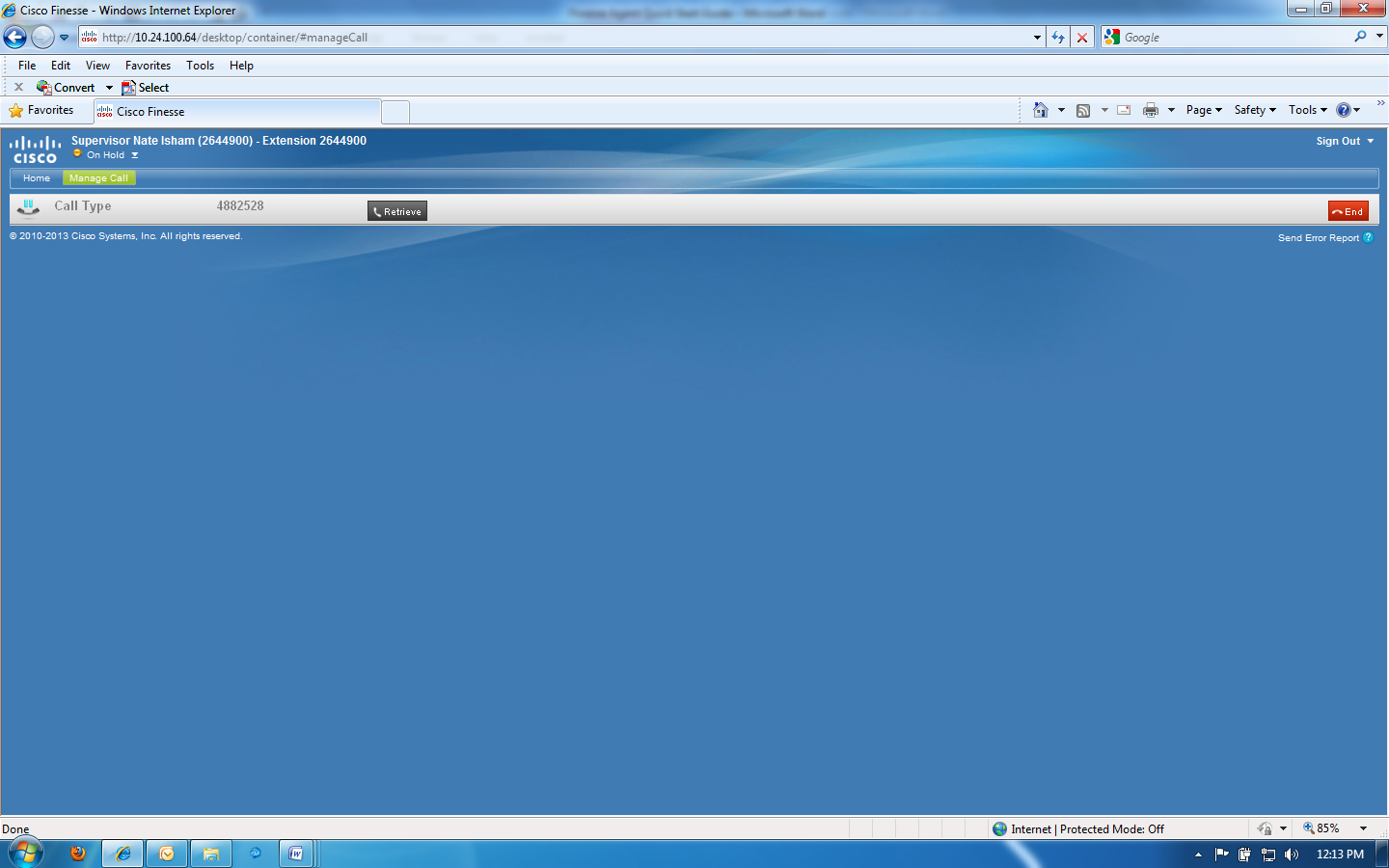 Ending CallsTo end a call, click on the End button.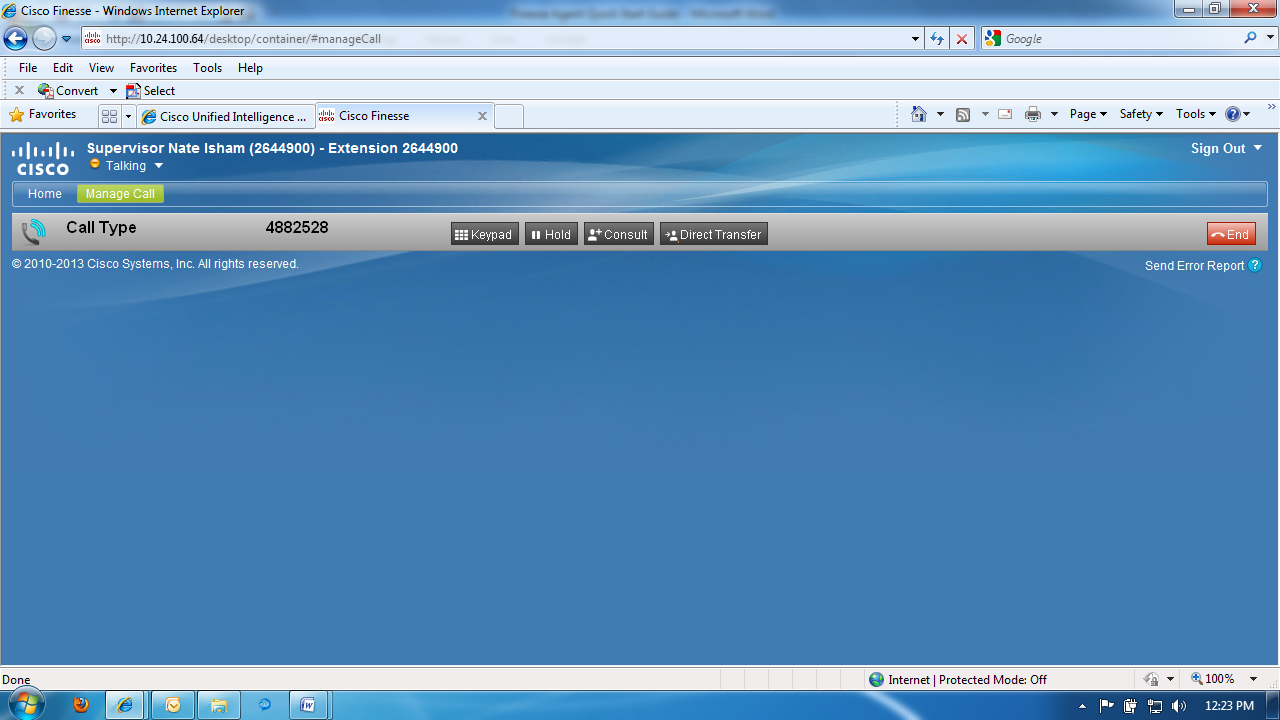 Transfer and ConferenceDirect Transfer – also known as blind transfer, cold transfer, unannounced transferWhile on a call, click the Direct Transfer buttonEnter the transfer number in the dial padClick the green transfer buttonConsult / Conference While on a call, click the Consult buttonEnter the number in the dial padClick the green call buttonThe original call is on hold, and you are now talking/consulting with another personFrom here you can end the call with the person you are consulting with, transfer the call to the person you are consulting with, or conference in the person you are consulting with.Outbound CallsYou must be in the Not Ready state to be able to initiate outbound callsClick  the Make a  New Call button/barEnter the number in the dial padClick the green call button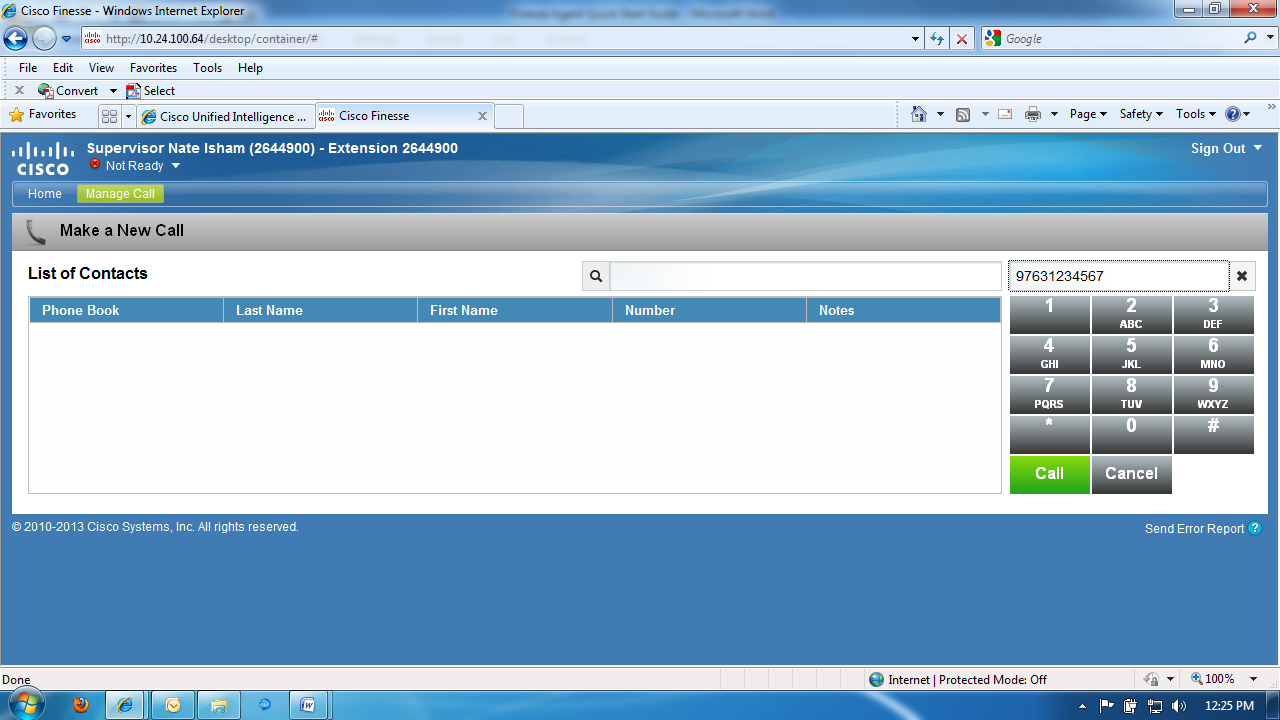 Real Time StatisticsYou are able to see the current state of all agents You can see real time stats for all the Queues including # calls – a count of the numbers of calls in queueMax Time – this is the call that has been in queue the longestCounts of agents in the various states and call direction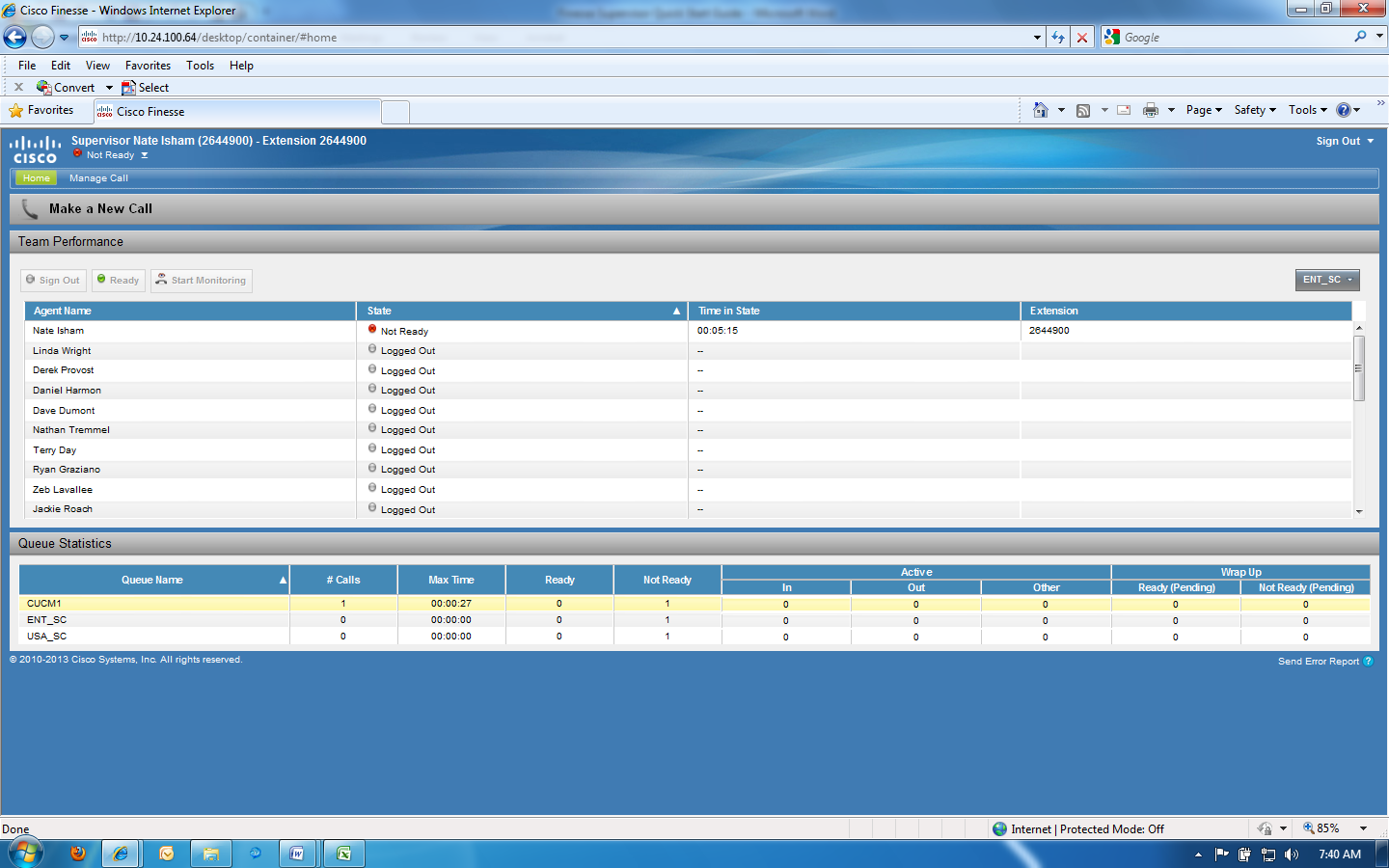 Changing Agent StatesYou can change the state of an agent to ready or you can sign out the agentClick the agent you wish to change, select the new agent state 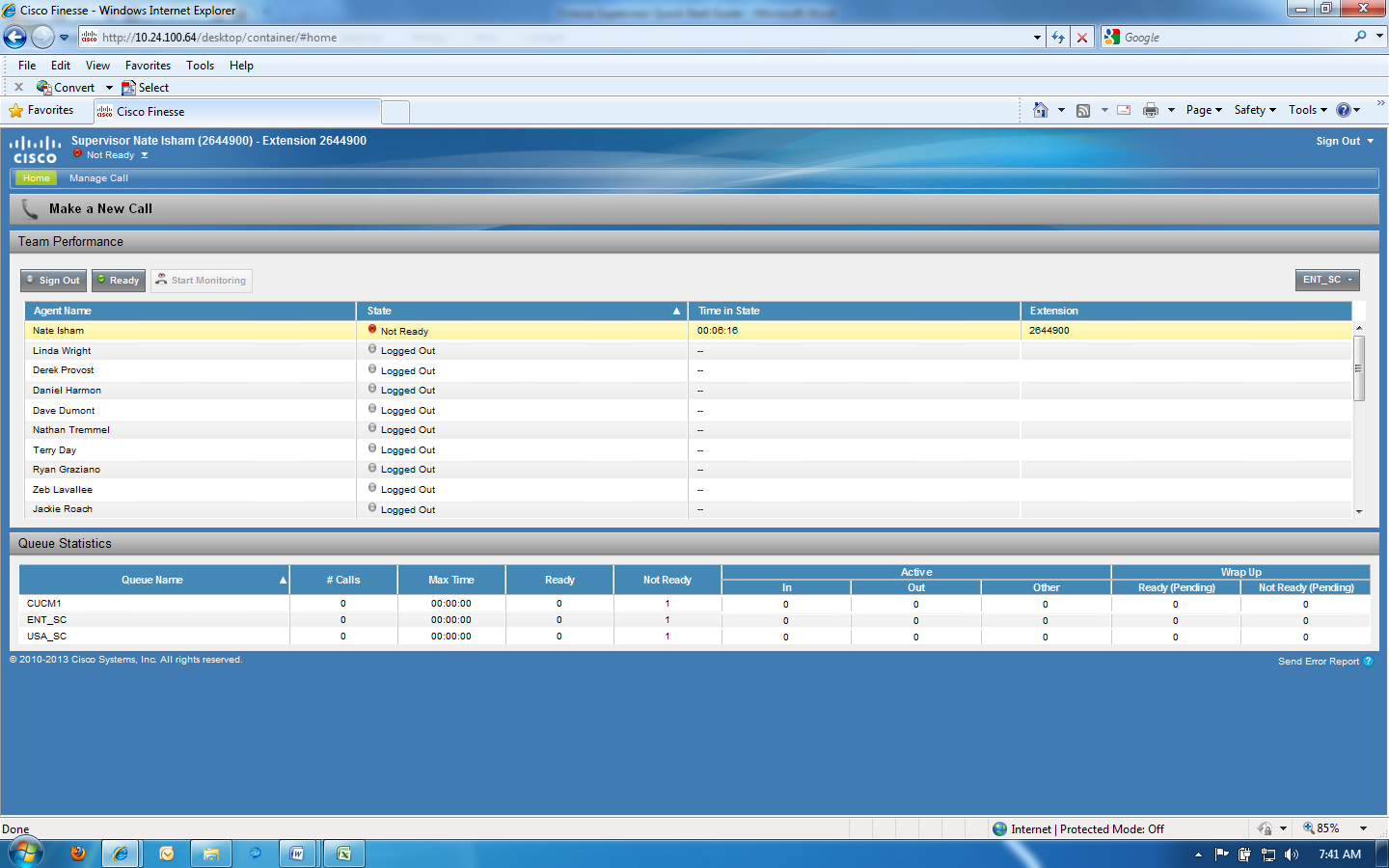 Signing out of FinesseWhen you are finished for the day, please remember to sign out of Finesse firstDo not just close your browserPut yourself in the Not Ready stateClick the Sign Out button and select any appropriate sign out reason codeClose your browser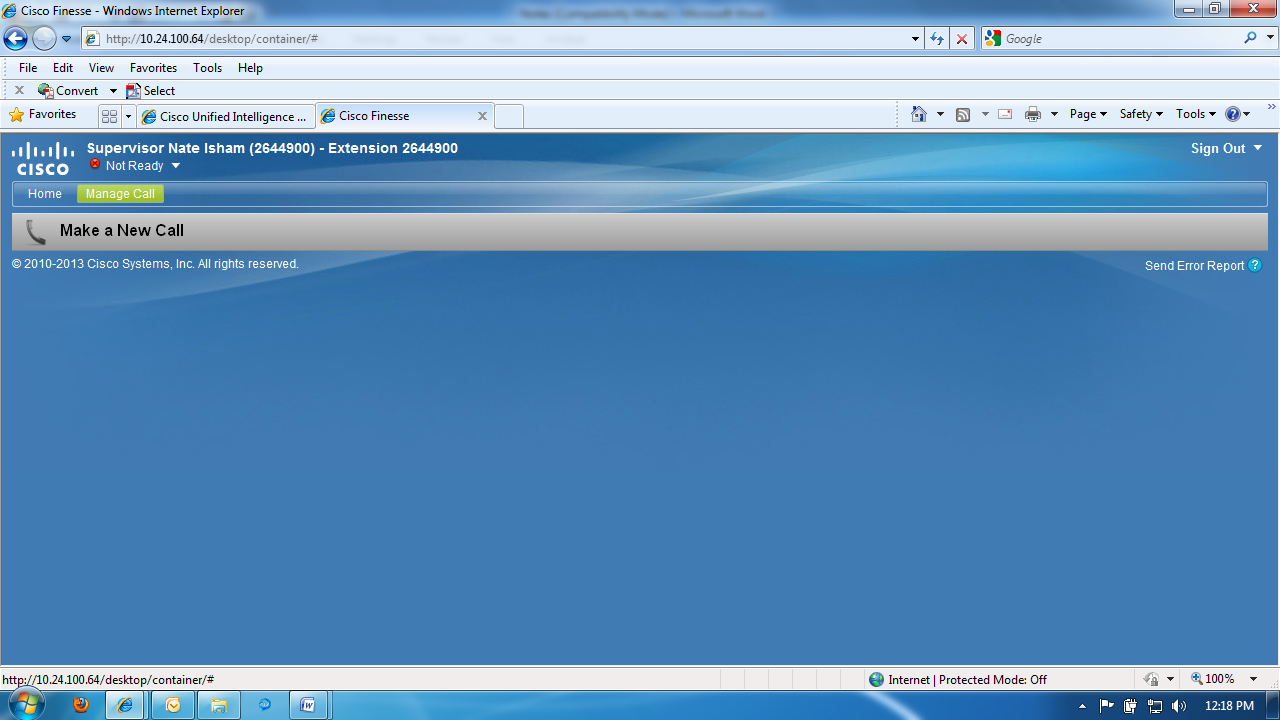 